ОСНОВНО УЧИЛИЩЕ “ОТЕЦ ПАИСИЙ”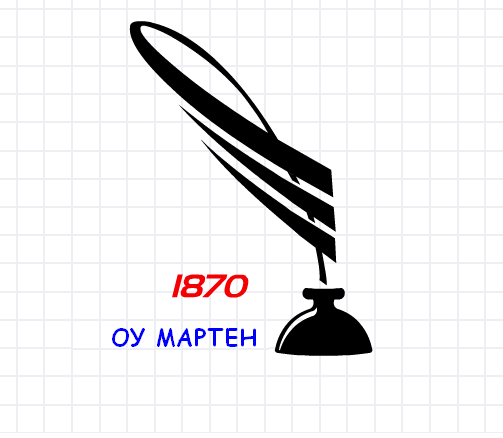 гр.. Мартен, общ. Русе, ул. “България” № 47,  08117/2243, 2242, e-mail: ou_marten@mail.bg№Задължителна информацияОбразователни услуги1Наименование на административната услуга Преместване на ученици в държавните и в общинските училища2Правно основание за предоставянето на административната услуга/издаването на индивидуалния административен акт.Закон за предучилищното и училищното образование - чл. 147 и чл. 148.3Орган, който предоставя административната услуга/издава индивидуалния административен акт. Директор на училището4Процедура по предоставяне на административната услуга/издаване на индивидуалния административен акт, изисквания и необходими документи. Родителите/настойниците и/или ученика подават  писмено заявление по образец на училището до директора на приемащото училище. До три работни дни от получаване на заявлението директорът на училището потвърждава възможността за записването на ученика и уведомява писмено директора на училището, в което ученикът се е обучавал, за заявеното от родителя/настойника и/или ученика желание.До пет работни дни от получаване на искането директорът на училището, в което се е обучавал ученикът, издава удостоверение за преместване и го предоставя на директора на приемащото училище заедно с копие на училищния учебен план и копие на личното образователно дело на ученика в първи и втори гимназиален етап.Директорът на приемащото училище до три работни дни от получаване на удостоверението за преместване определя със заповед условията за приемане на ученика и информира родителя/настойника и/или ученика. Родителят/настойникът и/или ученикът подписва декларация за информирано съгласие относно различията в учебния план в приемащото училище и необходимите приравнителни изпити, ако има такива. В срок до три дни директорът на приемащото училище информира писмено директора на училището, от което идва ученикът, за неговото записване.5Начини на заявяване на услугата.Родителите/настойниците и/или ученика подават  писмено заявление по образец на училището до директора на приемащото училище лично или по пощата6Информация за предоставяне на услугата по електронен път……………………………………………/попълва се от училището/7Такси или цениНе се дължат такси8Орган, осъществяващ контрол върху дейността на органа по предоставянето на услугата.Регионално управление на образованиетоМинистерство на образованието и науката 9Ред, включително срокове за обжалване на действията на органа по предоставянето на услугата.Отказът за записване  се обжалва по реда на АПК 10Електронен адрес за предложения във връзка с услугата.ou_marten@mail.bg11Начини на получаване на резултата от услугата.Лично или чрез пълномощник 1Наименование на административната услуга Приемане на деца в първи клас  в държавните и в общинските училища2Правно основание за предоставянето на административната услуга/издаването на индивидуалния административен акт.Закон за предучилищното и училищното образование - чл. 147, чл. 148 и чл. 1493Орган, който предоставя административната услуга/издава индивидуалния административен акт. Директор на училището4Процедура по предоставяне на административната услуга/издаване на индивидуалния административен акт, изисквания и необходими документи. Родителите/настойниците подават писмено заявление до директора на избраното училище, което осъществява прием в първи клас по образец на училището или общината. Когато населеното място има повече от едно училище с прием в първи клас, общините разработват система за прием, в която водещ критерий е близостта на училището до постоянния/настоящия адрес на детето, и определят прилежащи райони на училищата за обхват на учениците. В територията на прилежащия район на средищните училища се включват и населените места, от които са насочени учениците, в които няма училище. При спазване на водещия критерий децата, за които е подадено заявление за приемане в училището, се разпределят в следните групи:1. първа група – деца с постоянен/настоящ адрес в прилежащия район на училището и постоянният/настоящият им адрес не е променян в последните над 3 години преди подаване на заявлението; 2. втора група – деца с постоянен/настоящ адрес в прилежащия район на училището повече от 1 година, но постоянният/настоящият им адрес е променен в периода през последните от 1 до 3 години преди подаване на заявлението;3. трета група – деца с постоянен/настоящ адрес в прилежащия район на училището, но постоянният/настоящият им адрес е бил променен през последната една година преди подаване на заявлението;4. четвърта група – деца с постоянен/настоящ адрес извън прилежащия район на училището към деня на подаване на заявлението.За разпределянето в групите се взема посоченият в заявлението адрес, който е по-благоприятен за ученика. Деца, чиито братя или сестри до 12-годишна възраст са ученици в същото училище, се разпределят в първа група независимо от постоянния/настоящия им адрес. Приемът в училище се осъществява последователно по реда на групите като първо се приемат децата от първа група. Когато с броя на децата в определена група по се надхвърля броят на местата, определени с училищния план-прием, децата в тази група се подреждат според следните допълнителни критерии: 1. дете с трайни увреждания над 50 %;2. дете с един или двама починали родители;3. други деца от семейството над 12-годишна възраст, обучаващи се в училището;4. деца, завършили подготвителна група в избраното училище;5. дете от семейство с повече от две деца; 6. други критерии, определени от общината, които са свързани с достъпа до образование и не са дискриминационни. Осиновените деца и/или децата, настанени в приемни семейства, за които е подадено заявление за приемане в училището по желание на осиновителя, съответно приемния родител, може да се разпределят в групите по  постоянен/настоящ адрес на осиновителя, съответно приемния родител, ако е по-благоприятно за детето.5Начини на заявяване на услугата.Лично или чрез пълномощник6Информация за предоставяне на услугата по електронен път………………………………………./попълва се от училището/7Срок на действие на документа/индивидуалния административен акт.безсрочно 8Такси или цениНе се дължат такси9Орган, осъществяващ контрол върху дейността на органа по предоставянето на услугата.Общинска администрацияРегионално управление на образованиетоМинистерство на образованието и науката 10Ред, включително срокове за обжалване на действията на органа по предоставянето на услугата.Отказът за записване  се обжалва по реда на АПК 11Електронен адрес за предложения във връзка с услугата.ou_marten@mail.bg12Начини на получаване на резултата от услугата.Лично или чрез пълномощник 1Наименование на административната услуга Приемане на ученици в  V клас по училищен прием в неспециализираните училища 2Правно основание за предоставянето на административната услуга/издаването на индивидуалния административен акт.Закон за предучилищното и училищното образование - чл. 142, ал. 2, чл. 147, чл. 148, чл. 1493Орган, който предоставя административната услуга/издава индивидуалния административен акт. Директор на училището 4Процедура по предоставяне на административната услуга/издаване на индивидуалния административен акт, изисквания и необходими документи.За приемане на ученици в пети клас могат да кандидатстват ученици, завършили успешно четвърти клас. Родителите/настойниците подават писмено заявление до директора на избраното училище, което осъществява прием в  пети клас по образец изготвен от училището.Приемането на ученици в пети клас в съответното училище се осъществява от училищна комисия, определена от директора на училището.  Училищната комисията съобразно спецификите на образователния процес  разработва критерии за прием в V клас, в случай че постъпилите заявления са повече от свободните места, като времето на подаване на заявлението не е критерий.Директорът утвърждава списъците на приетите ученици по паралелки в срок до началото на учебната година.5Начини на заявяване на услугата.Със заявление/попълва се от училището/6Информация за предоставяне на услугата по електронен път: ниво на предоставяне на услугата и интернет адрес, на който се предоставя.ou_marten@mail.bg7Срок на действие на документа/индивидуалния административен акт.За съответната учебна година 8Такси или цениНе се дължат такси9Орган, осъществяващ контрол върху дейността на органа по предоставянето на услугата.Регионално управление на образованиетоМинистерство на образованието и науката 10Ред, включително срокове за обжалване на действията на органа по предоставянето на услугата.Отказът за записване  се обжалва по реда на АПК 11Електронен адрес за предложения във връзка с услугата.ou_marten@mail.bg12Начини на получаване на резултата от услугата.Лично или чрез пълномощник 1Наименование на административната услуга и уникален идентификатор съгласно Регистъра на услугите.Приемане на ученици в  V клас в профилираните гимназии с профил Математически или Природни науки на места определени по държавен план-прием 2Правно основание за предоставянето на административната услуга/издаването на индивидуалния административен акт.Закон за предучилищното и училищното образование - чл. 142, ал. 3, т. 5, чл. 147, чл. 148, чл. 1493Орган, който предоставя административната услуга/издава индивидуалния административен акт. Директор на училището4Процедура по предоставяне на административната услуга/издаване на индивидуалния административен акт, изисквания и необходими документи.Право на участие в приема в V клас в профилирани гимназии с профил "Математически" или "Природни науки" имат ученици, които успешно са завършили началния етап на основно образование, явили са се на националното външно оценяване в IV клас и са участвали във включени в календара на МОН - олимпиада на областно ниво и поне едно състезание, които са в областта на математиката и/или на природните науки, илипоне две състезания в областта на математиката и/или на природните науки. Те се определят от педагогическия съвет и се оповестяват на интернет страница на училището до 10 дни след утвърждаването на графиците за провеждане на ученическите олимпиади и състезания през учебната година.Състезанията, в които участва ученикът, не може да бъдат срещу заплащане на такса или дарение.За места, определени с държавния план-прием в V клас, могат да кандидатстват и ученици от училища на чужди държави, които в годината на кандидатстване успешно са завършили клас, съответстващ на IV клас в България, който е признат при условията и по реда на Наредба № 11 от 1 септември 2016 г. за оценяване на резултатите от обучението на учениците. Учениците се класират от профилираната гимназия въз основа на:резултата от националното външно оценяване по математика;2. средноаритметичната стойност от превърнатите по скала в точки в съответствие с държавния образователен стандарт за оценяването на резултатите от обучението на учениците оценки от удостоверението за завършен начален етап на основно образование по учебните предмети, изучавани в IV клас, в раздел А от учебния план, а за учениците от училища на чужда държава – оценките от служебната бележка за признаването по чл. 110, ал. 2 от Наредба № 11 от 1 септември 2016 г. за оценяване на резултатите от обучението на учениците;3. резултатите от най-малко: една олимпиада на областно ниво и едно състезание, които са в областта на математиката и/или на природните науки или две състезания в областта на математиката и/или на природните наукиЗа участие в класирането учениците подават:1. заявление до директора на профилираната гимназия  по образец на училището.2. копия на документите за резултатите от състезанията и/или олимпиадите – само за ученици от друга област;3. копие на удостоверение за завършен начален етап, съответно служебната бележка за признаване по чл. 110, ал. 2 от Наредба № 11 от 1 септември 2016 г. за оценяване на резултатите от обучението на учениците Учениците могат да кандидатстват едновременно в повече от едно училище и една област.Педагогическият съвет определя методиката за извършване на класирането и може да определи различна тежест на резултатите от състезанията и/или олимпиадата.Когато в класирането има ученици с равен резултат и с броя им се надхвърля държавният план-прием, те се подреждат по критерии, определени с решение на педагогическия съвет на училището.Класирането се извършва от съответното училище. 5Начини на заявяване на услугата.…………………………………………./попълва се от институцията/6Информация за предоставяне на услугата по електронен път: ниво на предоставяне на услугата и интернет адрес, на който се предоставя.…………………………………………./попълва се от институцията/ou_marten@mail.bg7Срок на действие на документа/индивидуалния административен акт.За съответната учебна година 8Такси или цениНе се дължат такси9Орган, осъществяващ контрол върху дейността на органа по предоставянето на услугата.Регионално управление на образованиетоМинистерство на образованието и науката 10Ред, включително срокове за обжалване на действията на органа по предоставянето на услугата.Отказът за записване  се обжалва по реда на АПК 11Електронен адрес за предложения във връзка с услугата.ou_marten@mail.bg12Начини на получаване на резултата от услугата.Лично или чрез пълномощник 1Наименование на административната услуга Приемане на ученици в  VIII клас в непрофилираните училища – профилирани и професионални  гимназии, обединени и средни училища на места определени по държавен план-прием 2Правно основание за предоставянето на административната услуга/издаването на индивидуалния административен акт.Закон за предучилищното и училищното образование - чл. 142, ал. 3, т. 1, чл. 147, чл. 148, чл. 1493Орган, който предоставя административната услуга/издава индивидуалния административен акт. Директор на училището4Процедура по предоставяне на административната услуга/издаване на индивидуалния административен акт, изисквания и необходими документи.За определените с държавния план-прием места в VІІІ клас, дневна форма на обучение могат да кандидатстват ученици, които успешно са завършили основно образование в годината на кандидатстването, както и лица, които не са по-възрастни от 17 години, навършвани в годината на кандидатстване.За места, определени с държавния план-прием в VІІІ клас, могат да кандидатстват и ученици от училища на чужди държави, които в годината на кандидатстване успешно са завършили клас, съответстващ на VII клас в България, който е признат при условията и по реда на Наредба № 11 от 1.09.2016 г. за оценяване на резултатите от обучението на учениците Приемането на ученици в VІІІ клас се извършва въз основа на желанията на учениците и при отчитане на резултатите от националното външно оценяване, които се включват като балообразуващ елемент.Приемането на ученици в VІІІ клас по утвърден държавен план-прием за профилите "Изобразително изкуство", "Музика" и "Физическо възпитание и спорт" се извършва и въз основа на резултата от изпита за проверка на способностите.Изпит за проверка на способностите по решение на педагогическия съвет може да се провежда и за специалности от професии от област на образование "Изкуства" от Списъка на професиите за професионално образование и обучение.Учениците участват в класирането за определените с държавния план-прием места в VІІІ клас според бала и желанията, посочени в заявлението за кандидатстване, по низходящ ред. Заявление се подава до началника на съответното регионално управление на образованието, който организира класирането на учениците по график, определен от министъра на образованието и науката преди началото на учебната година.Учениците могат да кандидатстват за приемане в неограничен брой училища.5Образци на формуляри, които се попълват за предоставянето на административната услуга.Всяка учебна година министърът на образованието и науката утвърждава образци на документи за организиране на дейностите по приемане на ученици на места по държавен план-прием за съответната учебната  година Сред тези документи са:Заявление за полагане на изпити за проверка на способностите Заявление за класиране и насочване в профилирани паралелки и в паралелки за придобиване на професионално образование6Начини на заявяване на услугата.Родителите подават заявлението за класиране и насочване в профилирани паралелки и в паралелки за придобиване на професионално образование в електронна среда или на хартиен носител, които след това се въвежда електронно, от служебно лице.Заявлението се подава на хартия в определените за учебната година и оповестени на сайта на регионалното управление на образованието училища-гнезда.7Информация за предоставяне на услугата по електронен път: ниво на предоставяне на услугата и интернет адрес, на който се предоставя.https://priem.mon.bg/ 8Срок на действие на документа/индивидуалния административен акт.За съответната учебна година 9Такси или цени, основание за тяхното определяне и начини на плащанеНе се дължат такси10Орган, осъществяващ контрол върху дейността на органа по предоставянето на услугата.Регионално управление на образованиетоМинистерство на образованието и науката 11Ред, включително срокове за обжалване на действията на органа по предоставянето на услугата.Отказът за записване  се обжалва по реда на АПК 12Електронен адрес за предложения във връзка с услугата.…………………………………………./електронен адрес на институцията/13Начини на получаване на резултата от услугата.Лично или чрез пълномощник 1Наименование на административната услуга Приемане на ученици, завършили първия гимназиален етап на средно образование от обединените училища в  XI клас в непрофилираните училища – профилирани и професионални  гимназии и средни училища на места определени по допълнителния държавен план-прием 2Правно основание за предоставянето на административната услуга/издаването на индивидуалния административен акт.Закон за предучилищното и училищното образование - чл. 142, ал. 5, чл. 147, чл. 148, чл. 1493Орган, който предоставя административната услуга/издава индивидуалния административен акт. Директор на училището4Процедура по предоставяне на административната услуга/издаване на индивидуалния административен акт, изисквания и необходими документи.Приемането на учениците в XI клас се извършва въз основа на резултатите от националното външно оценяване от X клас.Приемането на ученици в XІ клас по утвърден държавен план-прием за профилите "Изобразително изкуство", "Музика" и "Физическо възпитание и спорт" се извършва и въз основа на резултата от изпита за проверка на способностите.Изпитът за проверка на способностите се организира от училището и се провежда по график, обявен в съответното училище и в регионалното управление на образованието.За полагане на изпит за проверка на способностите учениците подават заявление до директора на училището, като за проверка на способностите по физическо възпитание и спорт подават и копие на застрахователна полица "Злополука" за дните на изпита.Изпит за проверка на способностите може да се проведе и за специалности от професиите от област на образование "Изкуства" от Списъка на професиите за професионално образование и обучение по решение на педагогическия съвет и оценката от този изпит е задължителна част от бала.Изпитът се определя преди началото на учебната година и се публикува на интернет страницата на училището и на интернет страницата на регионалното управление на образованието.Изискванията към учениците за участие в приема са:1. да са завършили успешно първи гимназиален етап в обединено училище в годината на кандидатстване;2. здравословното им състояние да не е противопоказно за специалности от професии, за които кандидатстват по утвърден образец от МОН. Дейностите по кандидатстване, класиране и записване на учениците по допълнителния държавен план-прием в XІ клас се организират от приемащото училище по график, определен от министъра на образованието и науката преди началото на учебната година. Министърът на образованието и науката утвърждава образци на документи, необходими за организиране на дейностите по приемане на учениците.5Начини на заявяване на услугата.Неприложимо6Информация за предоставяне на услугата по електронен път: ниво на предоставяне на услугата и интернет адрес, на който се предоставя.Не се предоставя по електронен път7Срок на действие на документа/индивидуалния административен акт.За съответната учебна година 8Такси или цениНе се дължат такси9Орган, осъществяващ контрол върху дейността на органа по предоставянето на услугата.Регионално управление на образованиетоМинистерство на образованието и науката 10Ред, включително срокове за обжалване на действията на органа по предоставянето на услугата.Отказът за записване  се обжалва по реда на АПК 11Електронен адрес за предложения във връзка с услугата.…………………………………………./електронен адрес на институцията/12Начини на получаване на резултата от услугата.Лично или чрез пълномощник 